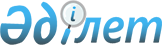 Об утверждении границ оценочных зон и поправочных коэффициентов к базовым ставкам платы за земельные участки в населенных пунктах Железинского района Павлодарской областиРешение маслихата Железинского района Павлодарской области от 12 октября 2015 года № 327-5/41. Зарегистрировано Департаментом юстиции Павлодарской области 17 ноября 2015 года № 4794      В соответствии со статьей 11 Земельного кодекса Республики Казахстан от 20 июня 2003 года, подпунктом 13) пункта 1 статьи 6 Закона Республики Казахстан от 23 января 2001 года "О местном государственном управлении и самоуправлении в Республике Казахстан" Железинский районный маслихат РЕШИЛ:

      1. Утвердить границы оценочных зон земельных участков в населенных пунктах Железинского района Павлодарской области согласно приложениям 1-13 к настоящему решению.

      2. Утвердить поправочные коэффициенты к базовым ставкам платы за земельные участки в населенных пунктах Железинского района Павлодарской области согласно приложению 14 к настоящему решению.

      3. Контроль за выполнением настоящего решения возложить на постоянную комиссию по аграрным вопросам и экологии Железинского районного маслихата.

      4. Настоящее решение вводится в действие по истечении десяти календарных дней после дня его первого официального опубликования.

 Схема границ оценочных зон и поправочных коэффициентов на земли в населенных
пунктах Актауского сельского округа, Железинского района, Павлодарской области 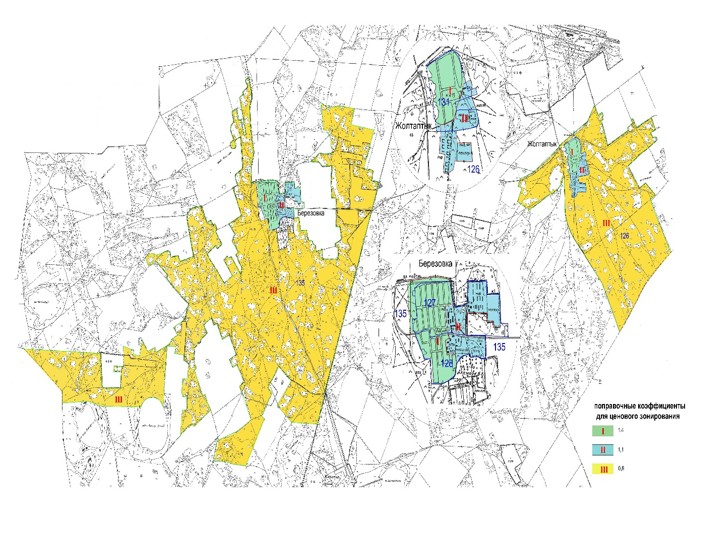  Схема границ оценочных зон и поправочных коэффициентов на земли в населенных
пунктах Алакольского сельского округа, Железинского района, Павлодарской области 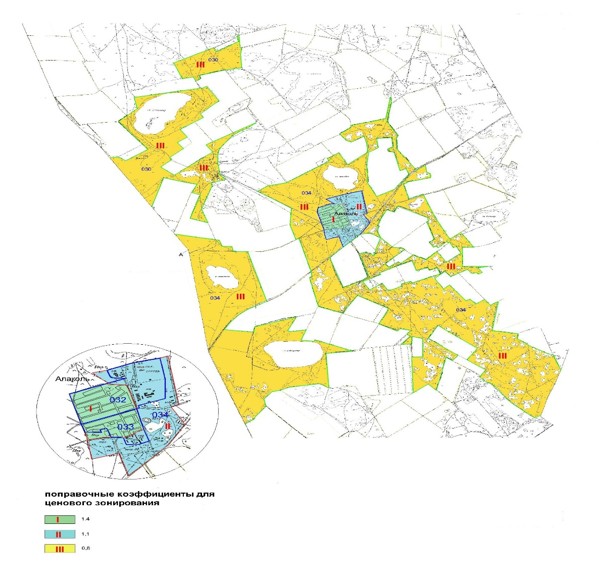  Схема границ оценочных зон и поправочных коэффициентов на земли в населенных
пунктах Веселорощинского сельского округа, Железинского района,
Павлодарской области 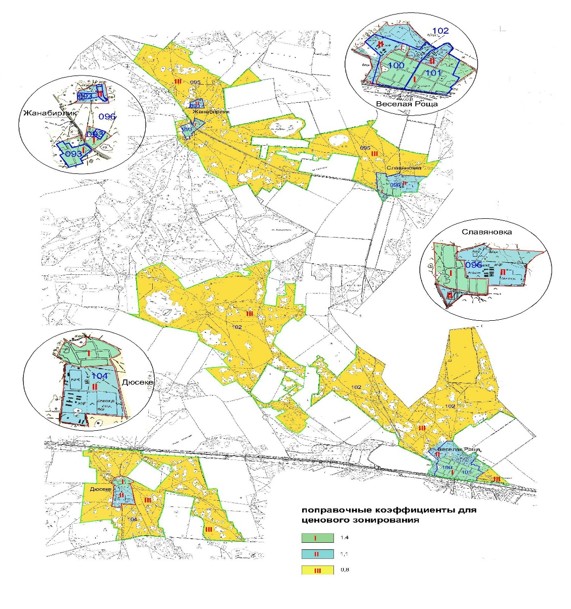  Схема границ оценочных зон и поправочных коэффициентов на земли в населенных
пунктах Железинского сельского округа, Железинского района, Павлодарской области 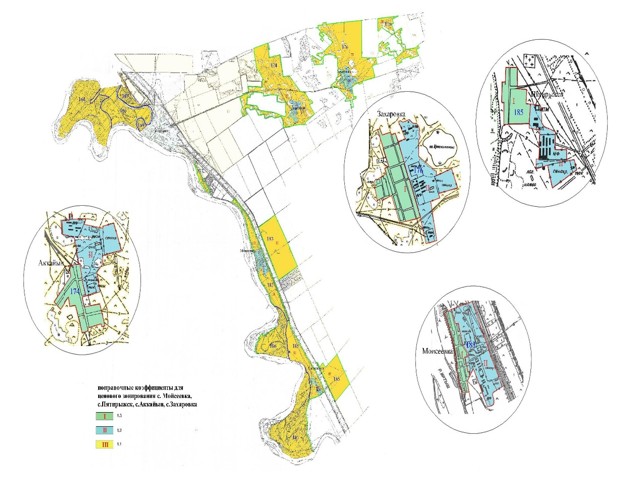  Схема границ оценочных зон и поправочных коэффициентов на земли в населенных
пунктах Казахстанского сельского округа, Железинского района,
Павлодарской области 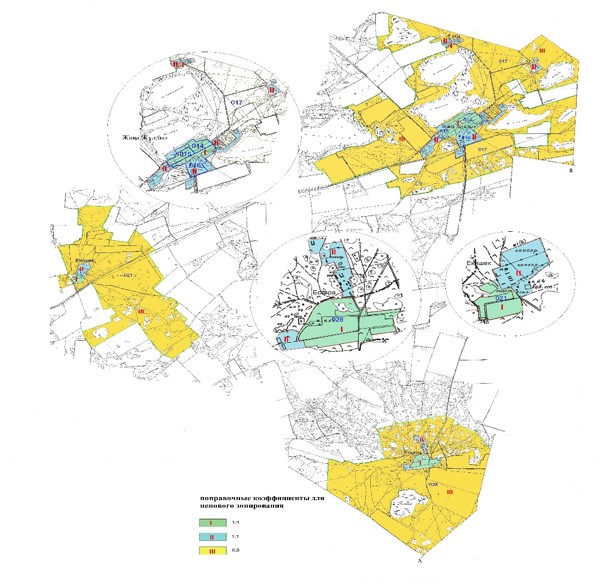  Схема границ оценочных зон и поправочных коэффициентов на земли в населенных
пунктах Озерновского сельского округа, Железинского района, Павлодарской области 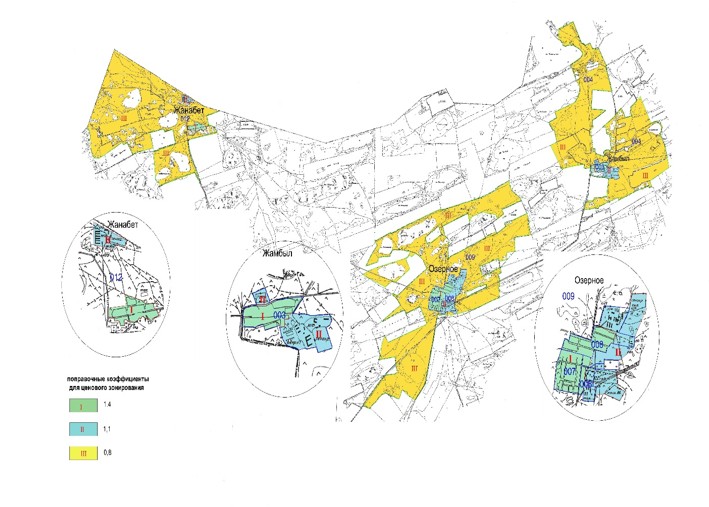  Схема границ оценочных зон и поправочных коэффициентов на земли в селе
Железинка, Железинского района, Павлодарской области 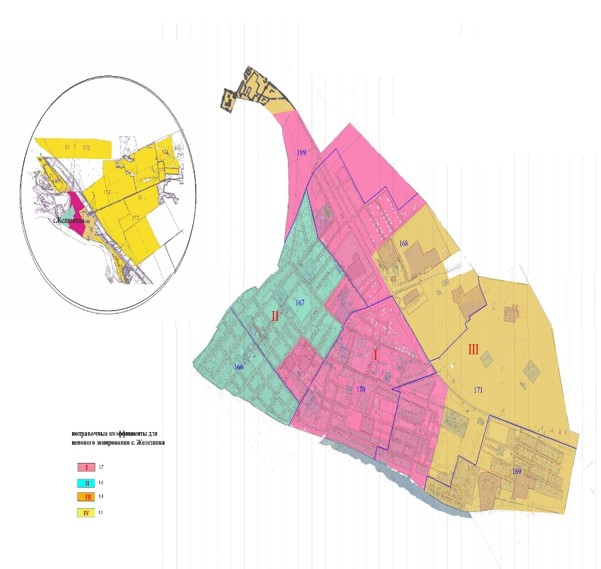  Схема границ оценочных зон и поправочных коэффициентов на земли в населенных
пунктах Башмачинского сельского округа, Железинского района,
Павлодарской области 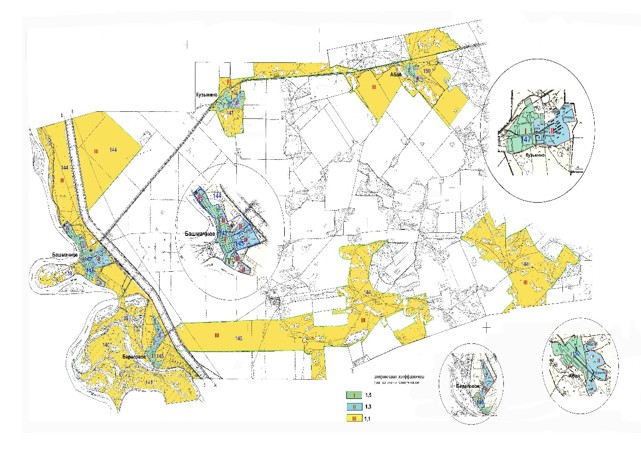  Схема границ оценочных зон и поправочных коэффициентов на земли в населенных
пунктах Енбекшинского сельского округа, Железинского района,
Павлодарской области 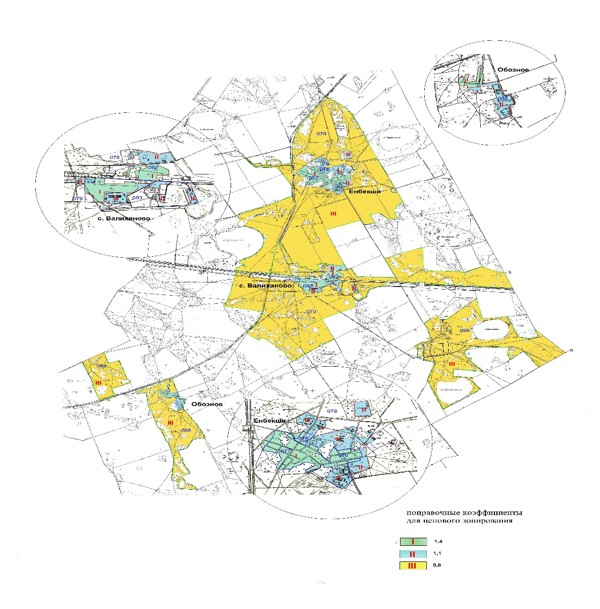  Схема границ оценочных зон и поправочных коэффициентов на земли в населенных
пунктах Прииртышского сельского округа, Железинского района,
Павлодарской области 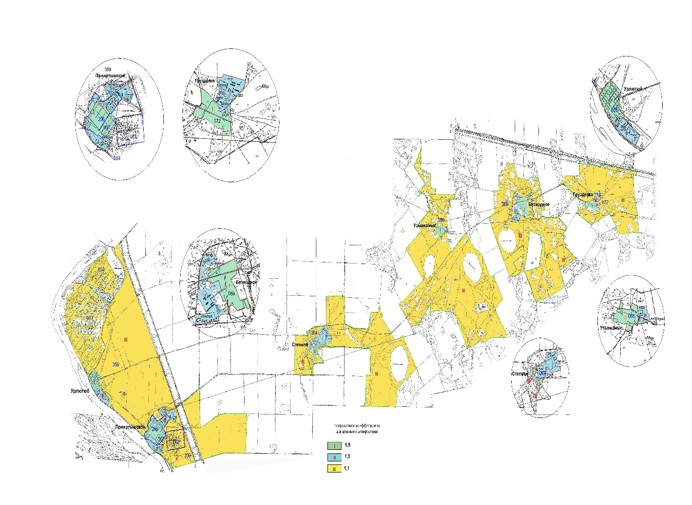  Схема границ оценочных зон и поправочных коэффициентов на земли в населенных
пунктах Лесного сельского округа, Железинского района,
Павлодарской области 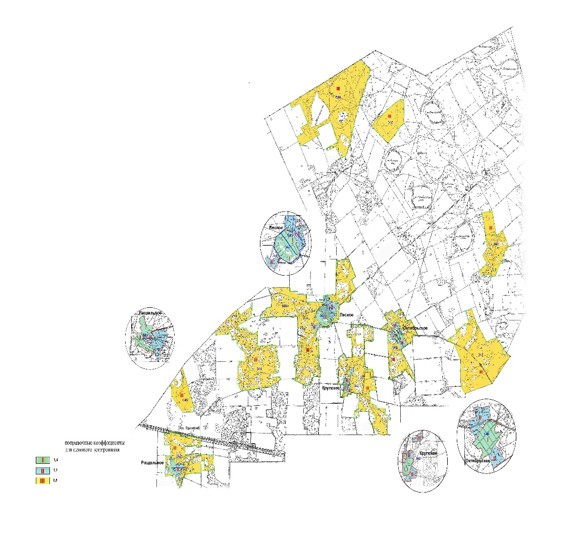  Схема границ оценочных зон и поправочных коэффициентов на земли в населенных
пунктах Михайловского сельского округа, Железинского района,
Павлодарской области 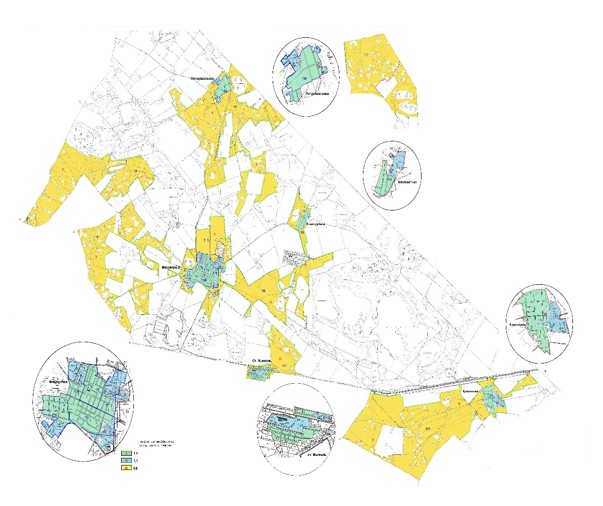  Схема границ оценочных зон и поправочных коэффициентов на земли в населенных
пунктах Новомирского сельского округа, Железинского района, Павлодарской области 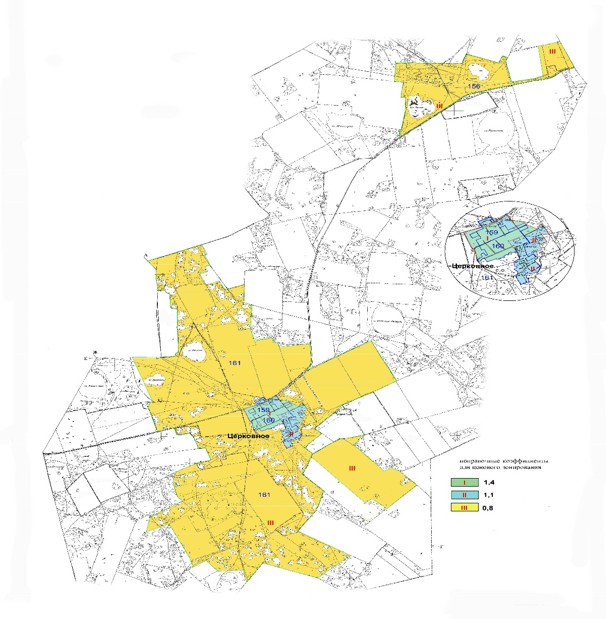  Поправочные коэффициенты к базовым ставкам платы за земельные участки в
населенных пунктах Железинского района Павлодарской области
					© 2012. РГП на ПХВ «Институт законодательства и правовой информации Республики Казахстан» Министерства юстиции Республики Казахстан
				
      Председатель сессии

      районного маслихата

Ж. Балтабаев

      Секретарь

      районного маслихата

В. Крутиков
Приложение 1
к решению Железинского
районного маслихата
от 12 октября 2015 года
(XLI внеочередная сессия,
V созыв)
№ 327-5/41Приложение 2
к решению Железинского
районного маслихата
от 12 октября 2015 года
(XLI внеочередная сессия,
V созыв)
№ 327-5/41Приложение 3
к решению Железинского
районного маслихата
от 12 октября 2015 года
(XLI внеочередная сессия,
V созыв)
№ 327-5/41Приложение 4
к решению Железинского
районного маслихата
от 12 октября 2015 года
(XLI внеочередная сессия,
V созыв)
№ 327-5/41Приложение 5
к решению Железинского
районного маслихата
от 12 октября 2015 года
(XLI внеочередная сессия,
V созыв)
№ 327-5/41Приложение 6
к решению Железинского
районного маслихата
от 12 октября 2015 года
(XLI внеочередная сессия,
V созыв)
№ 327-5/41Приложение 7
к решению Железинского
районного маслихата
от 12 октября 2015 года
(XLI внеочередная сессия,
V созыв)
№ 327-5/41Приложение 8
к решению Железинского
районного маслихата
от 12 октября 2015 года
(XLI внеочередная сессия,
V созыв)
№ 327-5/41Приложение 9
к решению Железинского
районного маслихата
от 12 октября 2015 года
(XLI внеочередная сессия,
V созыв)
№ 327-5/41Приложение 10
к решению Железинского
районного маслихата
от 12 октября 2015 года
(XLI внеочередная сессия,
V созыв)
№ 327-5/41Приложение 11
к решению Железинского
районного маслихата
от 12 октября 2015 года
(XLI внеочередная сессия,
V созыв)
№ 327-5/41Приложение 12
к решению Железинского
районного маслихата
от 12 октября 2015 года
(XLI внеочередная сессия,
V созыв)
№ 327-5/41Приложение 13
к решению Железинского
районного маслихата
от 12 октября 2015 года
(XLI внеочередная сессия,
V созыв)
№ 327-5/41Приложение 14
к решению Железинского
районного маслихата
от 12 октября 2015 года
(XLI внеочередная сессия,
V созыв)
№ 327-5/41Номер зоны

Поправочные коэффициенты

Перечень учетных кадастровых кварталов

Актауский сельский округ 

Актауский сельский округ 

Актауский сельский округ 

I

1,4

часть 126, часть 127, часть 128, часть 131, часть 135

II

1,1

часть 126, часть 127, часть 128, часть 131

III

0,8

часть 126, часть 135

Алакольский сельский округ 

Алакольский сельский округ 

Алакольский сельский округ 

I

1,4

часть 032, часть 033

II

1,1

часть 032, часть 033, часть 034

III

0,8

030, часть 034

Веселорощинский сельский округ 

Веселорощинский сельский округ 

Веселорощинский сельский округ 

I

1,4

часть 093, часть 096, часть 100, часть 101, часть 104

II

1,1

часть 093, часть 096, часть 100, часть 101, часть 102, часть 104

III

0,8

095, часть 096, часть 102, часть 104

Железинский сельский округ

Железинский сельский округ

Железинский сельский округ

I

1,5

часть 174, часть 176, часть 183, часть 185

II

1,3

часть 174, часть 176, часть 183, часть 185

III

1,1

часть 174, часть 176, часть 183, часть 185

Казахстанский сельский округ 

Казахстанский сельский округ 

Казахстанский сельский округ 

I

1,4

014, часть 015, часть 016, часть 017, часть 021, часть 026

II

1,1

часть 015, часть 016, часть 017, часть 021, часть 026

III

0,8

часть 017, часть 021, часть 026

Озерновский сельский округ 

Озерновский сельский округ 

Озерновский сельский округ 

I

1,4

часть 003, 007, часть 008, часть 012

II

1,1

часть 003, часть 008, часть 009, часть 012

III

0,8

004, часть 009, часть 012

c. Железинка 

c. Железинка 

c. Железинка 

I

1,7

часть 167, часть 168, 170, часть 171, часть 189

II

1,6

166, часть 167

III

1,4

часть 168, 169, часть 171, часть 189

IV

1,1

172, 173, 174, 175, часть 189

Башмачинский сельский округ 

Башмачинский сельский округ 

Башмачинский сельский округ 

I

1,5

часть 142, часть 143, часть 145, часть 147, часть 150

II

1,3

часть 142, часть 143, часть 144, часть 145, часть 147, часть 150

III

1,1

часть 144, часть 145, часть 147, часть 150

Енбекшинский сельский округ 

Енбекшинский сельский округ 

Енбекшинский сельский округ 

I

1,4

часть 076, часть 077, часть 078, часть 082, часть 083, часть 088

II

1,1

часть 076, часть 077, часть 078, часть 082, часть 083, часть 085, часть 088

III

0,8

часть 078, 079, часть 083, часть 085, часть 088

Прииртышский сельский округ 

Прииртышский сельский округ 

Прииртышский сельский округ 

I

1,5

часть 056, часть 057, часть 058, часть 064, часть 069, часть 072

II

1,3

часть 056, часть 057, часть 058, часть 059, часть 064, часть 069, часть 072

III

1,1

часть 058, часть 059, 062, часть 064, 066, 067, часть 069, часть 072

Лесной сельский округ 

Лесной сельский округ 

Лесной сельский округ 

I

1,4

042, часть 043, часть 045, часть 047, часть 048

II

1,1

часть 043, часть 044, часть 045, часть 047, часть 048 

III

0,8

040, часть 044, часть 045, часть 047, часть 048

Михайловский сельский округ 

Михайловский сельский округ 

Михайловский сельский округ 

I

1,4

часть 110, часть 113, часть 114, часть 115, 116, часть 117, часть 118, часть 121, часть 124 

II

1,1

часть 110, часть 111, часть 113, часть 114, часть 115, часть 117, часть 118, часть 119, часть 121, часть 124 

III

0,8

107, часть 111, часть 113, часть 119, часть 121, 122, часть 124 

Новомирский сельский округ 

Новомирский сельский округ 

Новомирский сельский округ 

I

1,4

часть 159, часть 160

II

1,1

часть 159, часть 160, часть 161

III

0,8

156, часть 161

